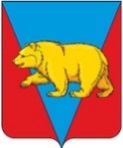 Администрация Долгомостовского сельсоветаАбанского районаКрасноярского краяПОСТАНОВЛЕНИЕ21.05.2021              	                с. Долгий Мост                                               № 24пОб	утверждении	Порядкапредоставления помещений для проведения встреч депутатов с избирателями и определения, специально отведенных мест, перечня, помещений для проведения встреч депутатов с избирателямиВ соответствии с Федеральными законами от 07.06.2017 № 107-ФЗ «О внесении изменений в Отдельные законодательные акты Российской Федерации в части совершенствования законодательства о публичных мероприятиях», от 19.06.2004  № 54-ФЗ «О собраниях, митингах, демонстрациях, шествиях и пикетированиях», статьей 40 Федерального закона от 06.10.2003 года № 131-ФЗ «Об общих принципах организации местного самоуправления! в Российской Федерации», руководствуясь Уставом  муниципального образования администрации Долгомостовского сельсовета Абанского района Красноярского края,  ПОСТАНОВЛЯЮ:Утвердить Порядок предоставления помещений для проведения встреч депутатов с избирателями: в муниципальном образовании Долгомостовского сельсовета Абанского района Красноярского края (Приложение № 1);Определить специально отведенные места для проведения встреч депутатов с избирателями (Приложение № 2); Определить Перечень помещений, предоставляемых для проведения встреч депутатов с избирателями (Приложение № 3). 	4. Контроль исполнения настоящего постановления оставляю за собой.И.о.главы Долгомостовского сельсовета	                  Л.Д.Попова'	Приложение №1к постановлению администрации Долгомостовского сельсоветаОт 21.05.2021 №24пПорядок предоставления помещений для проведения встреч депутатов с избирателями в муниципальном образовании Долгомостовского сельсовета Абанского района Красноярского краяПорядок предоставления помещений для проведения ‘ встреч депутатов с избирателями в муниципальном образовании Долгомостовского сельсовет Абанского района Красноярского края (далее - Порядок) разработан в соответствии с федеральными законами от 08.05.1994 З-ФЗ «О статусе члена Совета Федерации и статусе депутата Государственной Думы Федерального Собрания Российской Федерации», от 06.10.1999 № 184- ФЗ «Об общих принципах организации законодательных (представительных) и исполнительных органов государственной власти субъектов Российской Федерации», от 06.10.2003 № 131-ФЗ «Об общих принципах организации местного самоуправления в Российской Федерации».Порядок регулирует предоставление помещений депутатам Государственной Думы Российской Федерации, Законодательного Собрания Красноярского края и Долгомостовского сельского Совета депутатов Абанского района Красноярского края {далее - депутаты) для проведения встреч с избирателями в муниципальном образовании Долгомостовского сельсовета Абанского района Красноярского края.Помещения для встреч депутатов с избирателями в Долгомостовском сельсовете(далее помещения) предоставляются администрацией Долгомостовского сельсовета Абанского района Красноярского края.	  3. Помещения предоставляются депутату на безвозмездной основе врабочие дни в промежутке с 08-00 до 17-00 часов, по пятницам и в предпраздничные дни с 08-00 до 16-00 часов.Для предоставления помещения депутаты направляют письменное заявление о предоставлении помещения для проведения встречи с избирателями (далее - заявление, о предоставлении помещения) в администрацию Долгомостовского сельсовета  в срок не позднее семи рабочих дней до дня проведения встречи. 5. В заявлении о предоставлении помещения указываются:конкретное помещение из числа включенных в Перечень помещений, предоставляемых для проведения встреч депутатов с избирателями, утвержденный настоящим постановлением;	.дата и время начала проведения встречи, продолжительность, примерное число участников, дата подачи заявления, контактный телефон депутата, либо его помощника, ответственного за проведение встречи.Норма предельной заполняемости помещений определяется по количеству посадочных мест.Заявление о предоставлении помещения рассматриваетсяадминистрацией Долгомостовского сельсовета в течение пяти рабочих дней со дня его получения.	         8. Помещение не может быть использовано депутатом в случаях:если помещение уже предоставлено администрацией сельсовета на ту же дату и время другому депутату в соответствии с настоящим Порядком;подачи заявления на предоставление помещения в нерабочее время в соответствии с режимом работы администрации сельсовета.9. О возможности (невозможности) использования помещения депутатом для проведения встречи с избирателями - администрация сельсовета письменно сообщает депутату в пятидневный срок, указанный в пункте 7 Порядка. В случаях невозможности использования помещения депутатом для проведения встречи с избирателями, указанных в пункте 8 Порядка, депутат вправе вновь направить заявление о, выделении помещения на иную дату и (или) время с соблюдением требований настоящего Порядка.Приложение № 2 к Постановлению администрации Долгомостовского сельсовета От 21.05.2021 №24пспециально отведенные местадля проведения встреч депутатов с избирателямиПриложение № 3 к Постановлению администрации Долгомостовского сельсовета От 21.05.2021 № 24пперечень помещенийпредоставляемых для проведения встреч депутатов с избирателями№ п/пПеречень местАдрес местонахождения1231.Площадка возле здания сельского дома культуры с. Долгий Мост, ул.Советская, 982.Площадка возле здания   дома культурыД.Лазарево,ул.Центральная, 22№ п/пНаименование помещенияАдрес местонахождения1231.Фойе сельского дома культуры с. Долгий Мост, ул.Советская, 982.Фойе дома культурыД.Лазарево,ул.Центральная, 22